Zpracovalo: Oddělení realizace úhrad zdravotní péče, OÚZP, ÚZP 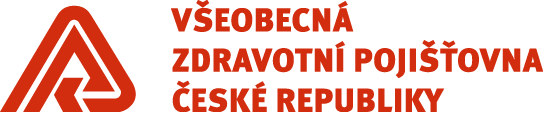 3. listopadu 2023XXXXXXXXXXXXXXXXXXXXXXXXXXXXXXXXXXXXXXXXXXXXXXXXXXXXXXXXXXXXXXXXXXXXXXXXXXXXXXXXXXXXXXXXXXXX